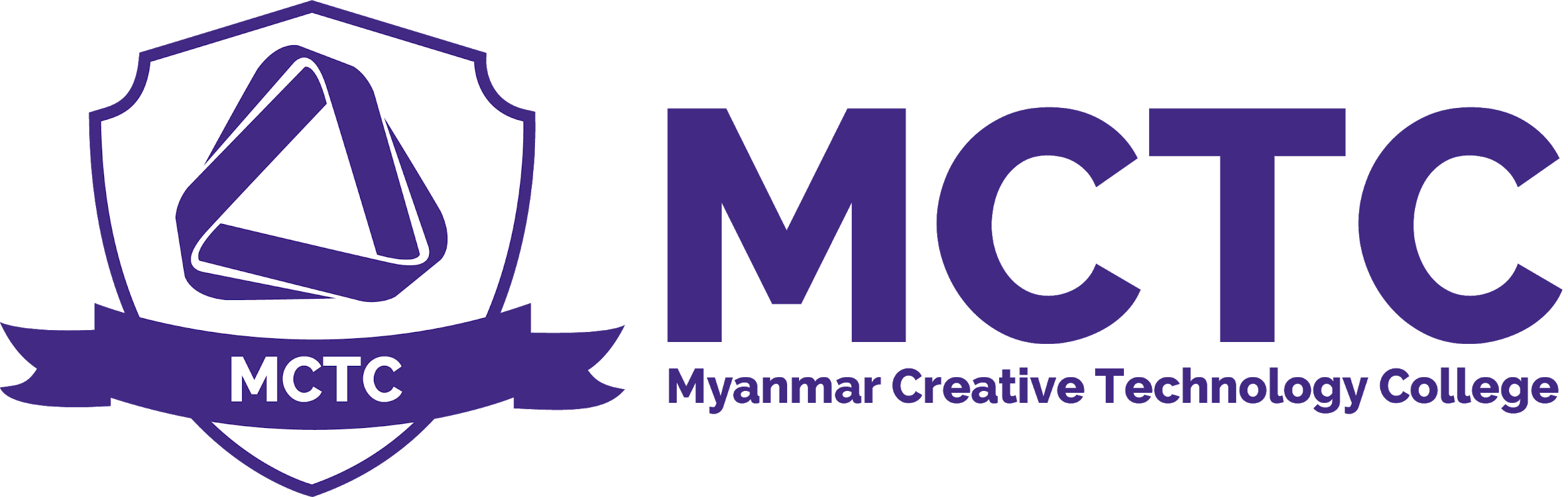 Internal Verification Policy Version: 1.0Purpose Internal Verification is a quality assurance process which assures the assessment against the HND unit grading criteria and those assignments are fit for purpose. Internal Verification result are also provided for external verification process done by Pearson which used to check centre assignments and assessment against national standards.This policy aim to ensure the standardised and effective internal verification process in Myanmar Creative Technology College. internal verification is promoted as a developmental process between staff . All internal verification roles are defined, maintained and supported effectively. ScopeBTEC Management , Academic Board , Students  Definition Internal Verification: a process of professional engagement by College staff to demonstrate that the grades awarded are accurate, appropriate and consistent to ensure parity of standards Pearson/External Verification: a process of objective engagement by experienced academic peers (external examiners), independent of the College, to ensure that the level of achievement of students reflects the required academic standards and is comparable to similar programmes provided by the relevant awarding body Internal Verifier: Undertakes internal verification, covering all Assessors and all units, in line with the internal verification plan. PolicyInternal Verification ProcessInternal verification, or quality assurance of assessment, is part of an overall quality system at Myanmar Creative Technology CollegeInternal verification process has two components. One focuses on internal verification/review of assessment brief whilst the other is concerned with accuracy and consistency of the assessors’ judgements on student work. Internal verifier must ensure that every learner’s work is internally verified at least once during the course of study. Please refers to IV Sampling Plan.Records of the internal verification activities for assessment decisions must be maintained and made available to the Chief Internal Verifiers or Head of Quality Assurance.Internal Verification of Assessment FormExternal Verification ProcessQuality Nominee will be the initial point of contact for the Standards/External Verifier (EE) and will liaise with appropriate practitioners and internal verifiers, to ensure that the External Verifier (EE) is able to carry out their role. 
External Verifier (EE) will be provided with:  The required samples of student workAssessment records for the student work sampledAssignment briefs for the units identifiedInternal verification records for the assignment briefsInternal verification records for student work Detail ProcedureAn internal verifier for each principal subject area is identified Each internal verifier oversees effective internal verification systems within each principal subject area Student service and management staff are briefed and trained in the requirements for current internal verification proceduresAll centre assessment instruments are verified as fit for purpose  An annual internal verification schedule, linked to assessment plans, is in place (Available Here)An appropriately structured sample of assessment from all programmes, sites and teams is internally verified, to ensure centre programmes conform to national standards and standards verification requirements (Internal Verification Form format is Available Here)Secure records of all internal verification activity are maintained  The outcome of internal verification is used to enhance future assessment practice. Internal Verification PolicyPerson ResponsibleAcademic Head , Lead Internal Verifier , Internal Verifier ,Programme Leader , Assessors Approval DateVersion Number1.0Approved by CEODate of next formal review Status